기억하고 싶은 모든 추억을 박현웅 작가와 함께 해 보세요. 박현웅 작가의 ‘아름다운 순간’ 그림 목록“반짝이는 순간” 주 문 서작품은 주문제작으로 선결제하셔야 진행됩니다.주문하신 작품 크기는 11.5×17cm (액자포함 크기는 24.5× 30.5cm) 액자 프레임색은 흰색입니다.제작 기일은 약 10일 이내입니다. 보증서 포함입니다.MAKE GALLERY서울시 서대문구 연희동 189-16 2F / TEL 02)3141-1713makegallery@naver.com NO.1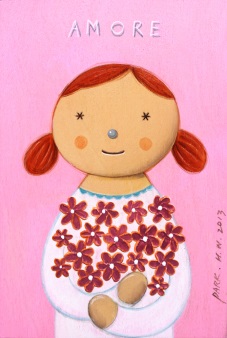  NO.2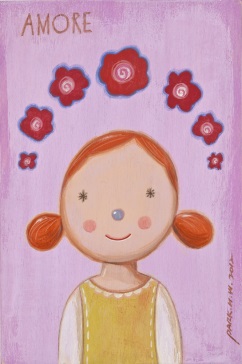  NO.3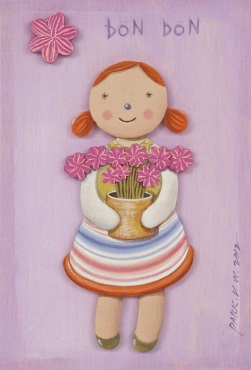  NO.4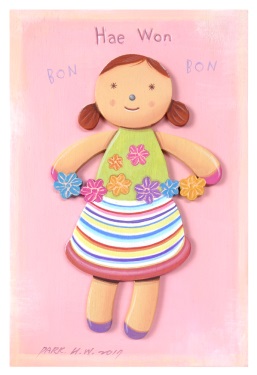  NO.5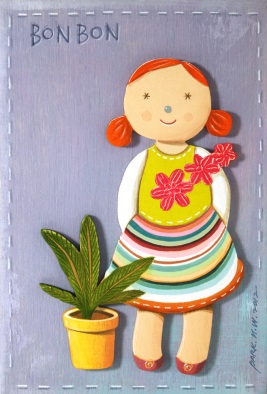  NO.6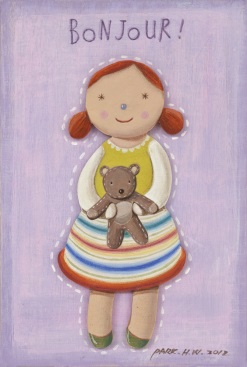  NO.7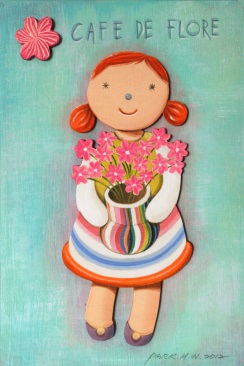  NO.8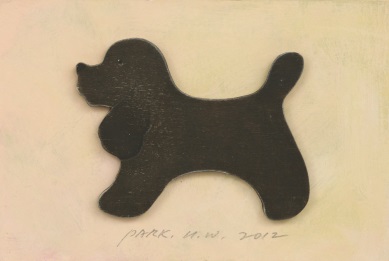  NO.9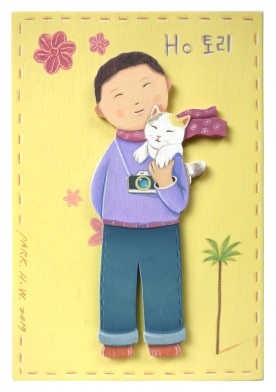  NO.10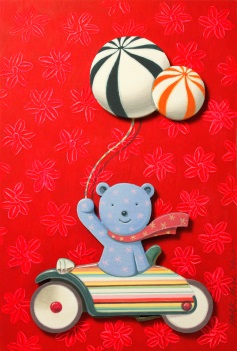  NO.11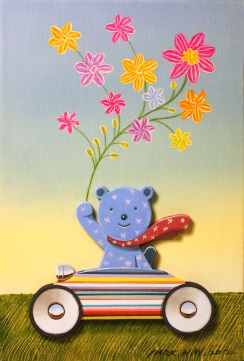  NO.12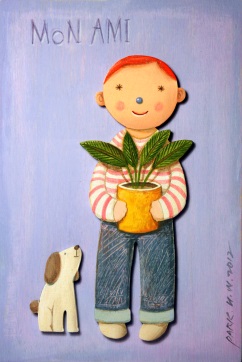   NO.13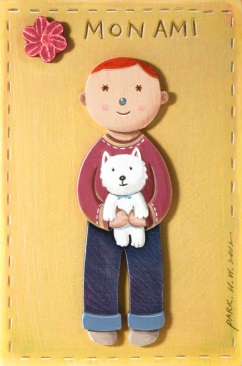  NO.14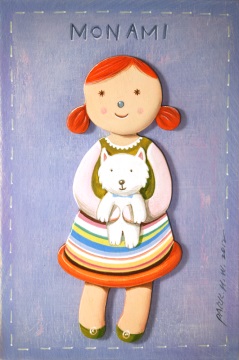  NO.15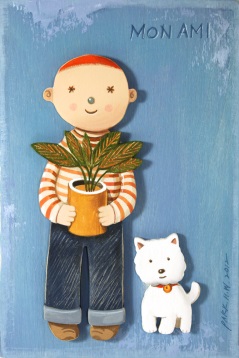  NO.16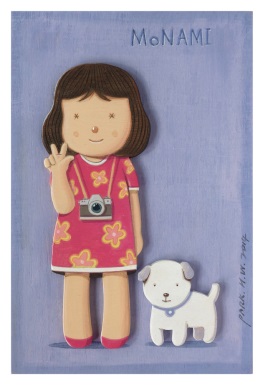  NO.17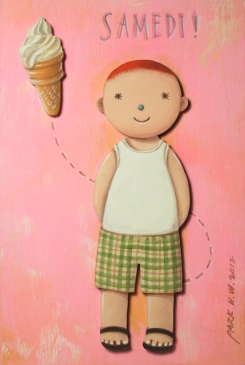  NO.18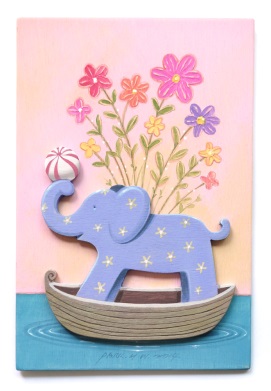  NO.19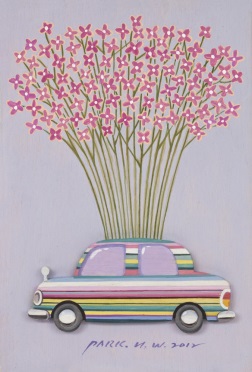  NO.20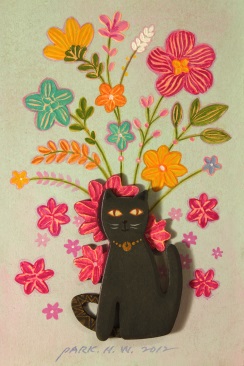  NO.21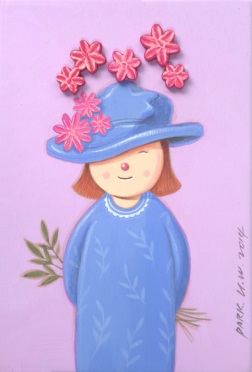  NO.22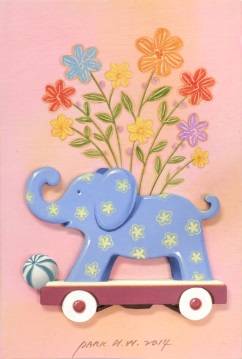  NO.23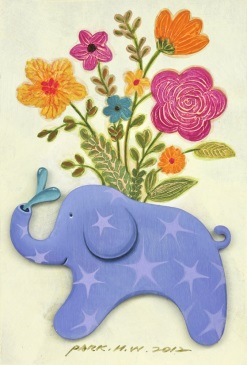  NO.24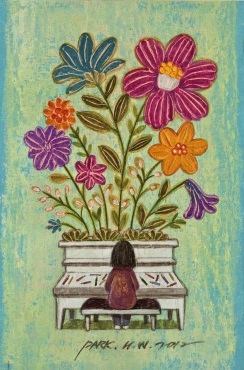  NO.25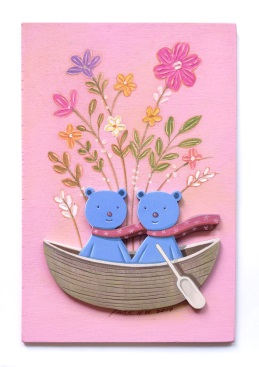  NO.26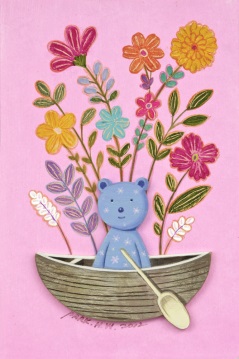  NO.27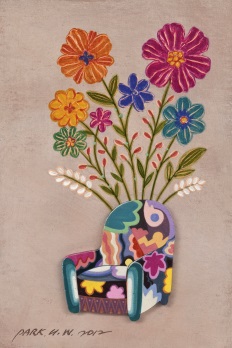  NO.28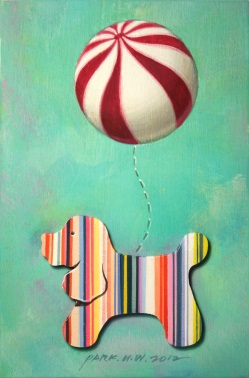  NO.29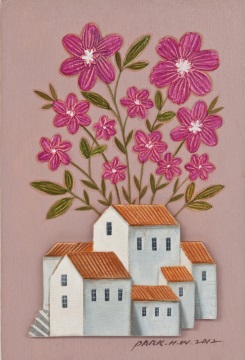  NO.30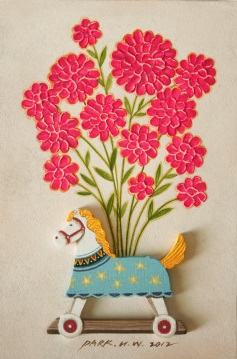  NO.31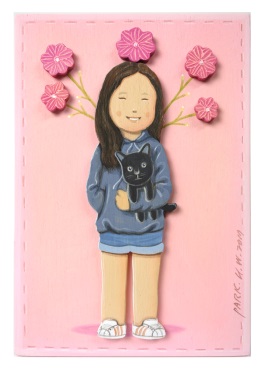  NO.32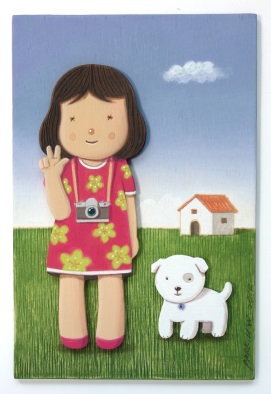  NO.33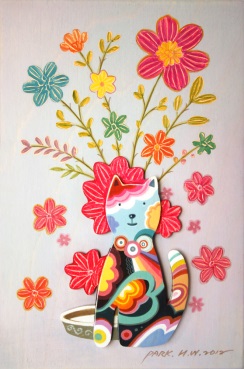  NO.34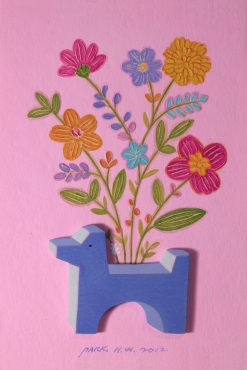  NO.35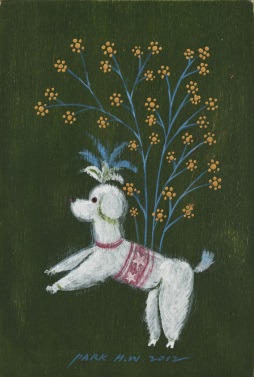  NO.36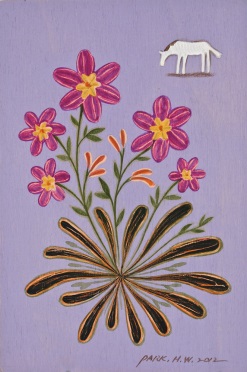  NO.37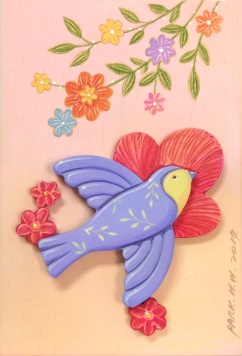  NO.38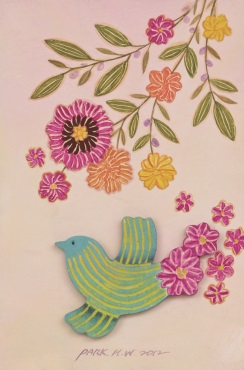  NO.39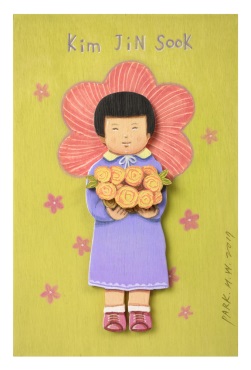  NO.40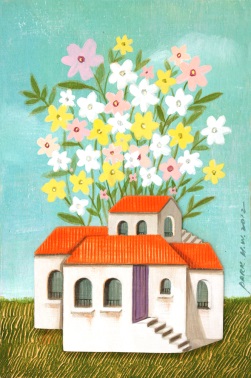  NO.41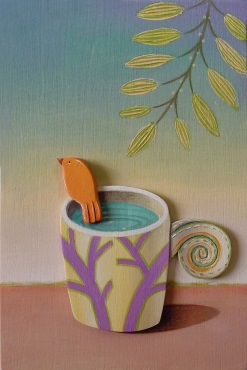  NO.42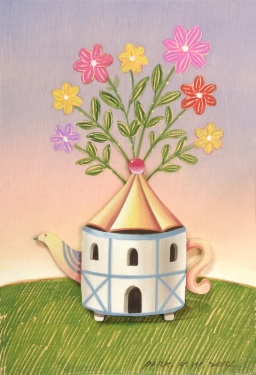  NO.43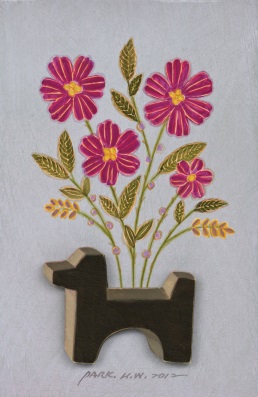  NO.44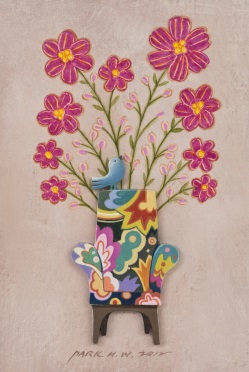  NO.45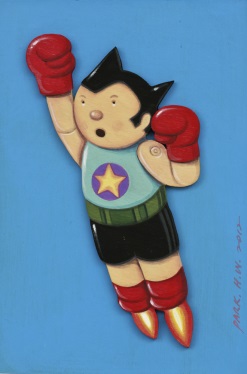  NO.46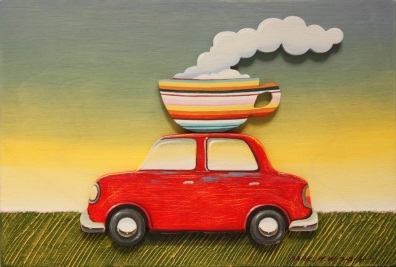  NO.47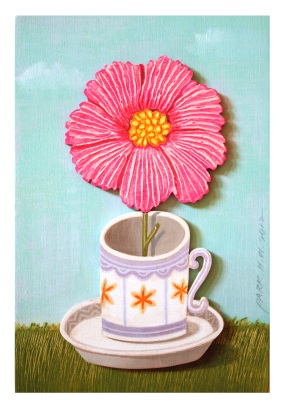  NO.48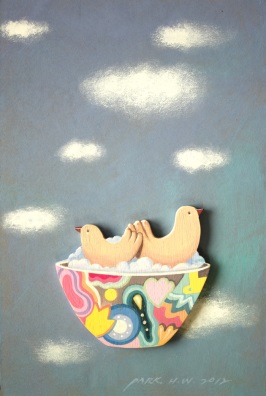 고객 성명고객 연락처주문번호주문날짜를 적어주세요.배경 및 타입 주문번호예) 43, 43번, NO43주문 이니셜 내용결재방식카드에 경우 직접 방문하셔야 합니다.배송 및 수령지(주소)비고